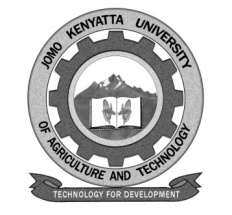 W1-2-60-1-6JOMO KENYATTA UNIVERSITYOFAGRICULTURE AND TECHNOLOGYUNIVERSITY EXAMINATIONS 2015/2016FIRST YEAR SECOND SEMESTER EXAMINATIONS FOR THE DEGREE OF BACHELOR OF SCIENCE IN PUBLIC HEALTH	SCH 2103: ORGANIC CHEMISTRYDATE:   APRIL, 2016		                                                            TIME: 2 HOURSINSTRUCTIONS: ANSWER QUESTION ONE (COMPULSORY) AND ANY OTHER TWO QUESTIONSSECTION I  (COMPULSORY) (30 MARKS)  a)	Distinguish between hybrid and molecular orbitals.		[2 marks]b)	By use of bounds and the no of rings explain whether the 	following compounds are saturated or unsaturated:		[3 marks]	i)						ii)c)	Explain the structure of methane with the aid of orbital 	hybridization theory.							[2 marks]d)	Lemonene is an organic compound whose structure is shown.	Explain one important role played by limonene as an organic 	compound.									[1 mark]e)	Explain the meaning of the following terms:			[2 marks]	i)    Catenation	ii)   Octet rulef)	Draw the structures of the following organic compounds:	[2 marks]	i) 	1, 1- dibromo-5-fluro-3-butylcyclohexane	ii)	Cyclopentane-1, 3; 5-triolg)	Give the systematic (IUPAC) names of the following compounds:	i)		ii)		iii)	h)	An organic compound consist of 84.9% .  Carbon and the rest 	is hydrogen if its vapour density is 35.  Determine the molecular 	formula of the compound.						[3 marks]i)	Give the structures of the major products A, B, and C:		[3 marks]						   H2									A					    (i)  Nickel catalyst					    (ii) Temp 1500C								[HSO4]				+  HNO3				B						H2SO4									Cj)	Show the reaction mechanism of the following reaction:		[3 marks]					Cl2					Fe(5)	k)	What is double bond equivalent?					[1mark]l)	What is the importance of double bond equivalent.		[2 marks]n)	i)     Define the term isomerism					[1 mark]     ii)    Identify any two structural somers of pentane			[2 marks]SECTION II:	ANSWER ANY TWO QUESTIONS  a)	A 1.037g sample of substance containing only hydrogen, 	carbon and oxygen is burnet in a stream of excess oxygen to 	yield 1.90g of carbon (IV) oxide and 0.52/g of water.  	Describe what is the empirical formula of the compound?  	If the molecular mass of the compound is 288, what is its 	molecular formula.							[8 marks]b)	A compound is made up of boron, carbon and hydrogen.  	The compound was found to contain 32.77% carbon, and 	59% boron.   	Determine the empirical formula of the compound.	If the molecular weight of the compound is 145.  	What is its molecular formula. 					[6 marks]c)	Discuss how the infrared spectroscope (IR) can be used 	in structural elucidation of the following compound.		[6 marks]a)	Calculate the degree of unsaturation in the following 	compounds:								[12 marks]	i)					ii)	iii)   					iv)	v)	C3 H4 Cl2			vi)	C4 H9 NOb)	Predict whether the following compounds are unsaturated.  	If so, determine the no. of rings and bonds present. 		[8 marks]a)	Give the systematic (IUPAC) names of the following 	organic compounds:							[10 marks]	i)					ii)	iii)   CH3 CH2 CH CH2		iv)	v)					vi)	vii)					viii)	ix)					x)b)	Draw the structures of the following organic compounds:	[10 marks]1, 1- dibromo-5-flourohexane2-methylcyclpentanone3, 5-dimethylcyclohexaneCyclohecx-1, 2-diol2, 4, 6-trinitroaniline2, 4 -dinitrobenzaldehyde3, 4- 5-trichlorobenzoic acid(E) -2-phenylbut-2-2ene3-cyclohexyltolnene2, 3, 5-trichlorophenol